ТЫ   САМЫЙ  ЛУЧШИЙ!!!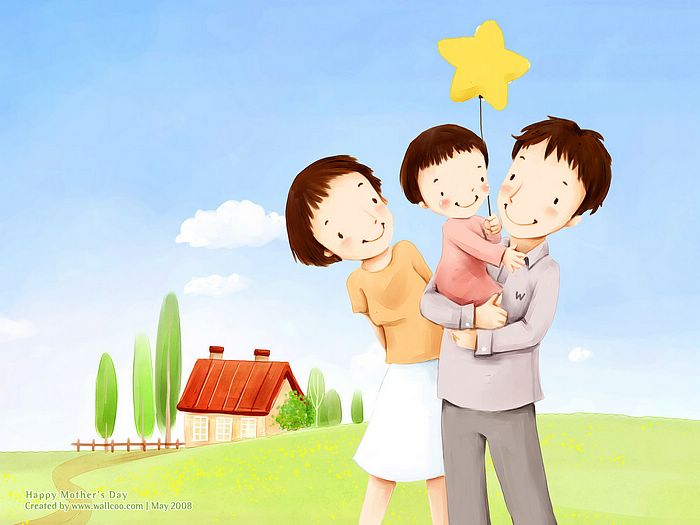 Родители всегда хотят лучшего для детей, чтобы нынешние малыши и несмышленыши стали большими людьми, не испытывающими в первую очередь материальных проблем в своей жизни. Именно поэтому так часто можно услышать: «Учись, сынок (дочка), учись, сегодня без образования – никуда». И это абсолютно верно. Но правы ли те, кто ограничивается только этими словами?То, какие способности разовьются у ребенка, какие основные побуждения будут определять его деятельность, какой характер у него вырабатывается, - зависит от тех общественных условий, в которых он живет, от того, какое влияние на него оказывает семья и окружающие взрослые.В годы детства развиваются не только отдельные психические процессы (ощущение, восприятие, память, мышление), но и личность ребенка в целом. Складываются убеждения, формируются способности и интересы, вырабатываются основные черты характера. Особенности личности не готовы от рождения. Лежащие в их основе типичные черты нервной системы человека не остаются постоянными в течение его жизни, но изменяются под влиянием внешних воздействий.Когда ребенок начинает подрастать, то книги по пеленанию и кормлению малышей сменяются литературой по воспитанию. В наше время, наверное, большинство родителей обращаются к книгам и Интернету в поисках ответов на главный вопрос: как помочь маленькому человечку стать Большим Человеком.АВАНС, ИЛИ, КАК ХВАЛИТЬ ЗА ТО, ЧТО БУДЕТПрежде всего, скажем о том, что необходимо хвалить ребенка! Люди, занимающиеся воспитанием и обучением детей, родители должны иметь в виду, что начинать любое дело надо с чувством успеха (это справедливо не только в отношении детей, но и взрослых). Ощущение успеха должно появиться не только в конце, но быть и в начале действия. Создание условий, вызывающих у детей ощущение радости поиска, преодоления, представляет собой особую задачу для профессионального педагога.Как мы хвалим ребенка? «Молодец! Ты замечательный художник! Как красиво! Ты хороший мальчик!» похвала может быть прямой, косвенной, какой угодно. Лишь бы она подняла веру в себя. Вдохновляйте его любыми способами. Кроме шаблонов, годиться всё.ДЛЯ ЧЕГО НУЖНА ПОХВАЛА?Для того, чтобы придать ему уверенность в себе, если ее не хватает. Придать силы. Восстановить утраченное эмоциональное благополучие. Компенсировать нанесенный кем-то ущерб (любой)….  Ребенку нужен огромный запас оптимизма на всю предстоящую жизнь. Назначение похвалы – пополнить этот запас или компенсировать его утрату.И самое главное, что это совсем не трудно. Просто надо не забывать об этом. Нужно только осознать и развить умение. Ведь одобрить заранее – это значит внушить веру в себя.ПЛАНКА  ПОВЫШАЕТСЯНо дальше мы забываем, что жизнь начинается сначала всякий раз, что каждый шаг – первый. Дальше это уже не так очевидно. Но для растущего человечка те моменты, может, не совсем заметные для взрослого, или кажущиеся нам само собой разумеющимися, - тоже достижения. Их необходимо заметить и оценить. Тогда можно продолжать развивать дальше с чувством успеха и огромной верой в себя.Если вы хвалите человека за то, чего у него нет, это еще не значит, что вы говорите неправду. Верить и высказывать эту веру не означает ложь. Если действительно верим, то мы имеем полное право высказывать эту веру. Ведь наша вера способна превращать возможность в действительность.Если младенца мама хвалит просто так, за то, что он замечательный, самый любимый, то к детям постарше – более высокие требования. Родители нередко уверены, что хвалить ребенка нужно только за дело (помощь по дому, заботу о малыше). Но для дошколенка подобные дела – это достижение, а достижения не случаются каждый день. Детей нужно хватить часто и так, чтобы словами и поступками взрослого ребенок чувствовал, что его любят и хвалят за то, что он есть. Так формируется позитивная самооценка.Владимир Леви советует: если вы хотите научить своего ребенка самостоятельно одеваться, убирать игрушки, делать зарядку, сидеть не горбясь, решать задачи, короче, делать, что надо, быть таким, каким надо, - НАЧИНАЙТЕ ВСЕГДА С ПОХВАЛЫ!Даже, если ничего не получается, сначала хвалите, усердно и щедро, не боясь перехвалить, за малейшие попытки достигнуть желаемого…ВНИМАНИЕ! Очень важно! Похвалите ребенка с утра, и как можно раньше. Это аванс на долгий и трудный день. И похвала на ночь (или просто поцелуй, или ласковое «спокойной ночи») тоже не повредит…Журнал «Я-мама» (сентябрь-октябрь 2007, № 17)